Worksheet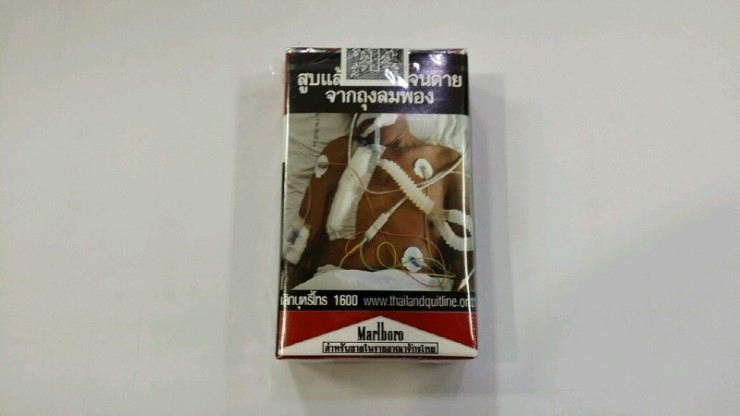 Oh my god ! , I think I should stop (  to smoke  ,  smoking  )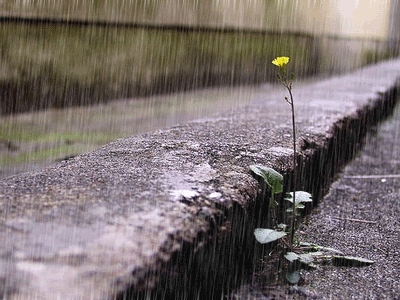 If it stops (  to rain ,  raining ) , we will go outside.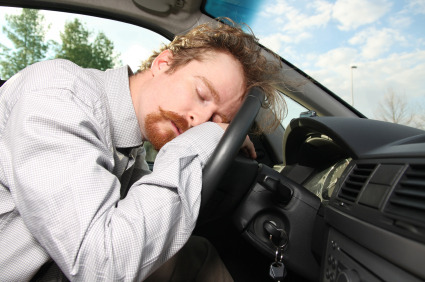 You look really tired.  I think you should stop ( to drive ,  driving ) 	(   to take a nap  ,  taking a nap  )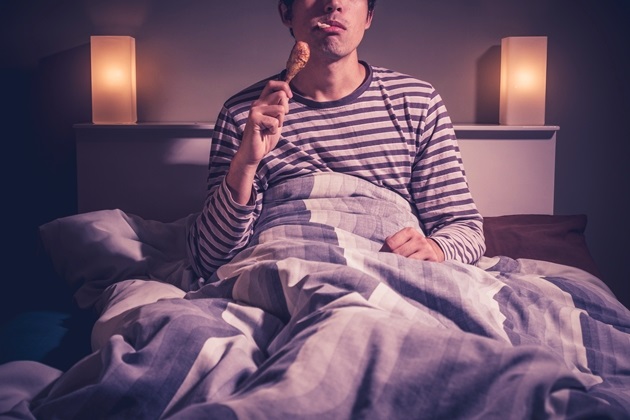 You better stop (  to eat , eating  ) chickens before bed. It is not good for your health. 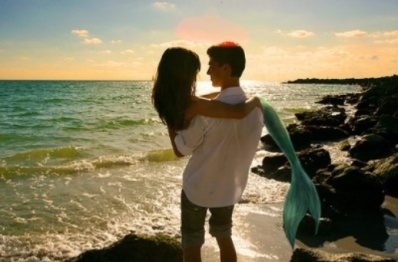                           I was born (  to love  ,  loving  ) you☐ Listening   ☐ Speaking   ☐Reading    Grammar  ☐ WritingTopic:  I stop smoking. I stop to smoke.Instructor:Choi Sung SikLevel:Low IntermediateStudents:6Length:40 minutesMaterials:White board and 3 board markers ( Red , Blue, Black )Worksheet YoutubeAims:Student will understand difference between 'TO + Verb' and ' ~ING'Students will know the form of the 'TO + Verb' and ' ~ING' Student will practice using 'TO + Verb' and ' ~ING' by worksheetLanguage Skills:Reading: Students READ worksheets to answer questionsListening: Students LISTEN teacher’s instructions and classmates’ ideasSpeaking: Students SPEAK their own ideasWriting: Students WRITE answers on a worksheet and do their homeworkLanguage SystemsPhonology: drillingGrammar: use of  'TO + Verb' and ' ~ING'Function: describing situation using 'TO + Verb' and ' ~ING'Discourse: practicing dialogAssumptions:Students already know most of the words in worksheets and dialog.how to express their ideas.when to use 'TO + Verb' and ' ~ING' roughlyAnticipated Errors and Solutions:-   Students may have difficulty in understanding the meanings in worksheets      → Explain worksheets in detail.-   Students may need more time to complete their worksheet      → Give 3 more minutes to do their worksheet ( Maximum 7 minutes )-   Students may finish their worksheet earlier than I anticipated (SOS plan).    → Give students more time to share their ideas.-   Students may difficulty in understanding the recognizing the picture in the worksheet because   of the black and white photos    → Show the pictures on the board using beam projector which can show the picture in original color..References:https://www.youtube.com/watch?v=uMGjN8-9IG0Lead-InLead-InLead-InMaterials: Youtube, WorksheetMaterials: Youtube, WorksheetMaterials: Youtube, WorksheetTimeSet UpDescription of activities 5min.15mins.5minsWhole ClassWhole ClassWhole ClassElicitingHello, how was your week? It was very cold, and still cold now. isn’t it? How did you come to school today?Did you come here by bus ?Do you listen to music when you are coming?Well, I will recommend really good song today.Warm Up (Play YouTube)This is a band and they very famous.This song is one of my favorite song.Is anyone know the name of this song?Yes ! Good !The name of this song is "I was born to love you"Eric ! What do you think about this song name?Isn't it so sweet?I think so too.We are going to talk about in more detail about this song and the name of this song.Specially, we are going to focus on 'to' in the song name.'TO' is very commonly used word  and there are many usages but today we are going to focus on comparing with '-ING'Let’s find the differences between 'TO' and 'ING'. After finding those differences, let’s practice using them. (Giving worksheets)Here is worksheets.Don’t worry about the grammar. Just try to figure out what is more natural to use in a sentenceCCQs- The name of this song is 'I was born loving you' right?(If a student says 'yes' then tell them the song name again)The word 'TO' is not frequently  used right?(If a student says 'yes' then tell them at least 5 examples using 'TO')Group WorkGroup WorkGroup WorkMaterials: WorksheetsMaterials: WorksheetsMaterials: WorksheetsTime13mins.Set Up      Whole ClassDescription of activitiesGroup workNow everyone look at the worksheet and compare with your friends' worksheet. And talk about the reason you choose that answer.Let’s make the class into two groups and share worksheets each other for 10 minutes.(After 10  minutes)Did you find any differences between you and your friends? CCQsWhat do we discuss?How much time did you get to discuss?ExplanationExplanationExplanationMaterials: Worksheet, board and board marker Materials: Worksheet, board and board marker Materials: Worksheet, board and board marker TimeSet UpDescription of activities10mins.Whole classExplain on the board when to use 'TO' and when to use 'ING' ( using the examples on the worksheet) SOS ActivitySOS ActivitySOS ActivityMaterials: 6 copies of game worksheets for A and B.Materials: 6 copies of game worksheets for A and B.Materials: 6 copies of game worksheets for A and B.TimeSet UpDescription of activities5mins ~Two groupsTalk about how often you use the word 'TO'.And think more about the usage when you use that word.Find some common rules.